БАРИШІВСЬКА СЕЛИЩНА РАДАВІДДІЛ ОСВІТИ, МОЛОДІ ТА СПОРТУНАКАЗ09 листопада  2020  р.                           смт  Баришівка                                    № 237Про організацію дистанційного навчанняв закладах загальної середньої освітиВідповідно до законів України «Про місцеве самоврядування в Україні», «Про повну загальну середню освіту», постанови Кабінету Міністрів України від 22 липня 2020 року № 641 «Про встановлення карантину та запровадження посилених протиепідемічних заходів на території із значним поширенням гострої респіраторної хвороби COVID–19, спричиненої коронавірусом SARS-CoV-2» (зі змінами), постанови Головного державного санітарного лікаря України від 22.08.2020 № 50 «Про затвердження протиепідемічних заходів у закладах освіти на період карантину у зв'язку з поширенням коронавірусної хвороби (COVID–19)», листа Міністерства освіти і науки України від 02.11.2020 № 1/9-609 «Щодо організації дистанційного навчання», на виконання рішення Київської обласної комісії ТЕБ та НС від 06.11.2020 № 3, рішення комісії ТЕБ та НС Баришівської селищної ради від 09.11.2020 № 07, з метою забезпечення здобуття учнями повної загальної середньої освіти за дистанційною формою навчання, а також запобігання поширенню коронавірусної хвороби (COVID-19) НАКАЗУЮ:Дотримуватись карантинних обмежень, передбачених пунктом 15 постанови Кабінету Міністрів України від 22 липня 2020 року № 641 «Про встановлення карантину та запровадження посилених протиепідемічних заходів на території із значним поширенням гострої респіраторної хвороби COVID–19, спричиненої коронавірусом SARS-CoV-2» (зі змінами), відповідно до «червоного» рівня епідемічної небезпеки поширення COVID–19.Перевести здобувачів освіти закладів загальної середньої освіти Баришівської ОТГ на дистанційне навчання.Керівникам закладів загальної середньої освіти:організувати з 09 листопада 2020 року дистанційне навчання для здобувачів освіти;розробити заходи та обрати конкретні електронні освітні платформи, онлайн сервіси та інструменти, за допомогою яких організовується освітній процес під час дистанційного навчання;координувати роботу педагогічних працівників під час дистанційної форми навчання та контролювати виконання навчальних програм безпосередньо в закладах освіти (на робочому місці);розробити та затвердити графік відпрацювань корекційно-розвиткових занять з учнями інклюзивних класів;забезпечити  інформування  батьків здобувачів освіти про дистанційну форму  навчального процесу;забезпечити дотримання санітарно-гігієнічних умов в закладі освіти;    обмежити доступ сторонніх осіб до закладу освіти;покласти персональну відповідальність на керівника закладу за дотримання санітарних норм, температурного режиму, безпечного функціонування закладу, організацію дистанційної форми освітнього процесу тощо.		4. Групі з централізованого господарського обслуговування відділу освіти, молоді та спорту Баришівської селищної ради:		4.1. забезпечити контроль за проведенням відповідними службами комплексу робіт щодо підтримання функціонування інженерних споруд, мереж, комунікацій, дотримання правил техніки безпеки, а також необхідного температурного режиму в закладі;		4.2. розмістити цей наказ на сайті відділу освіти, молоді та спорту Баришівської селищної ради10.11.2020.		5. Провідному спеціалісту відділу освіти, молоді та спорту Баришівської селищної ради (Щербі Т.В.) інформувати департамент освіти і науки Київської ОДА про організацію дистанційної форми освітнього процесу10.11.2020.Погодити подання керівників Рудницького НВК, Подільської філії Волошинівського НВК ім. Р.Лужевського (Тупиця А.Г., Ціла Н.І.,) про призупинення навчально-виховного процесу у дошкільних підрозділах навчально-виховних комплексів.Керівникам Баришівської ЗОШ ім. М. Зерова, Баришівського НВК, Коржівської ЗОШ,  Рудницького НВК, Подільської філії Волошинівського НВК ім.. Р.Лужевського (Щербак. С.В., Калмикова Н.П., Кудюкіна Ю.В., Тупиця А.Г., Ціла Н.І.,) провести моніторинг залишків продуктів харчування з метою внутрішнього переміщення продуктів короткотривалого терміну зберігання за потребоюЗавідувачам закладів дошкільної освіти, керівникам дошкільних підрозділів навчально-виховних комплексів:8.1.  організувати роботу закладів  з дотриманням постанови Головного державного санітарного лікаря України від 22.08.2020 № 55 «Про затвердження протиепідемічних заходів у закладах  дошкільної освіти на період карантину у зв'язку з поширенням коронавірусної хвороби (COVID–19)»	постійно;8.2. щоденно інформувати відділ освіти, молоді та спорту Баришівської селищної ради про кількість вихованців, які відвідують заклад;постійно;8.3. організувати постійний і дієвий контроль за станом організації харчування, кількістю та якістю продуктів харчування, готових страв, їх відповідністю щоденному меню, виконанням затвердженим нормам харчування, обліком продуктів харчування в журналі сирого бракеражу.Невідкладно інформувати відділ освіти, молоді та спорту Баришівської селищної ради про надзвичайні випадки у закладі, про кількість хворих працівників у ввірених Вам закладах за телефонами:		- 5-15-48 – начальник відділу освіти, молоді та спорту Баришівської селищної ради Бойко О.М. (097-671-00-19);		- 5-18-65 – група з централізованого господарського обслуговування.Відповідальність за оперативність та достовірність наданої інформації покладається на керівників закладів освіти.Контроль  за виконанням  наказу залишаю за собою.Начальник відділу освіти,молоді та спорту        			/підпис/    	  	 О.М. Бойко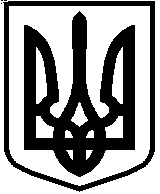 